Missing numbersPlease fill in the missing numbers in the chart below: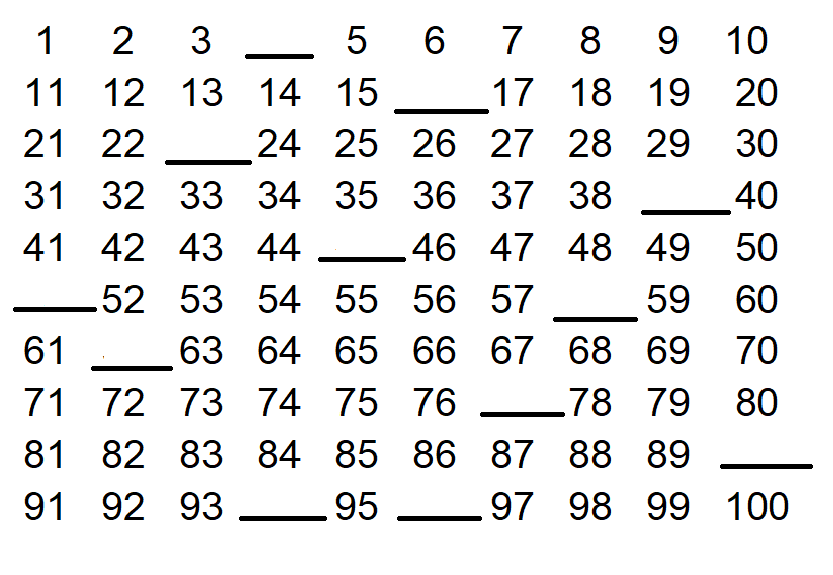 